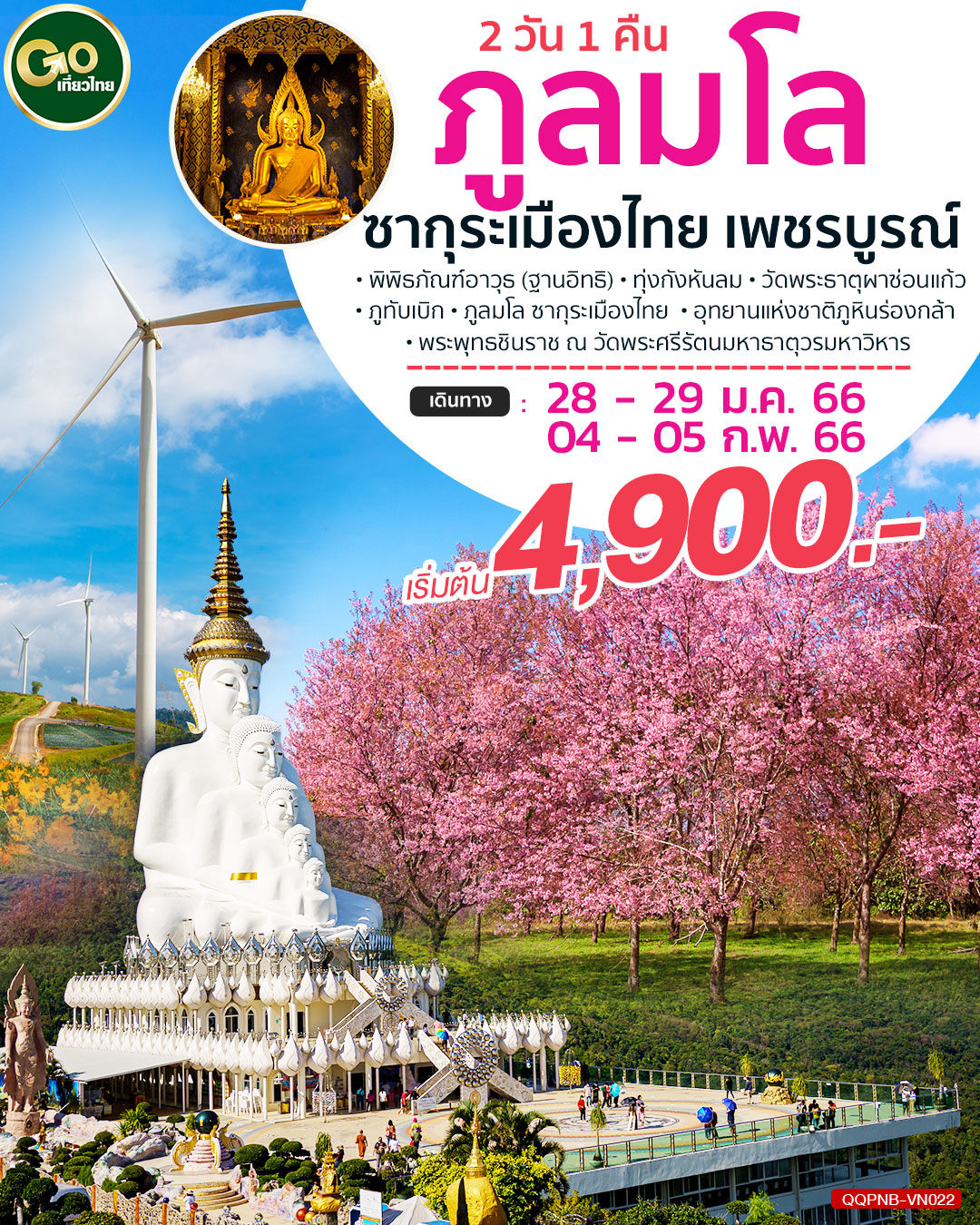 Phetchaboonซากุระเมืองไทย เพชรบูรณ์ ภูลมโล 2วัน 1คืน โดยรถตู้ปรับอากาศ Phetchaboonซากุระเมืองไทย เพชรบูรณ์ ภูลมโล 2วัน 1คืน โดยรถตู้ปรับอากาศ **โปรแกรมอาจมีการสลับสับเปลี่ยนหน้างานโดยคำนึงถึงประโยชน์ลูกค้าเป็นสำคัญ**
ราคาทัวร์ข้างต้นยังไม่รวมค่าทิปมัคคุเทศน์และคนขับรถรวม  300 บาท/ท่าน/ทริปค่าทิปไกด์ถ้ำนาคา และไกด์ถ้ำนคตีตามแต่ท่านจะเห็นสมควรโปรแกรมอาจจะมีการปรับเปลี่ยนตามความเหมาะสมของสภาพอากาศและฤดูกาล
กําหนดวันเดินทางผู้ใหญ่พัก 2-3 ท่าน (ท่านละ)พักเดี่ยว เพิ่มท่านละ28 - 29 ม.ค. 25664,900 บาท /ท่าน1,000 บาท/ท่าน04 - 05 ก.พ. 25664,900 บาท /ท่าน1,000 บาท/ท่าน*กรุ๊ปออกเดินทาง ขั้นต่ำ 8 ท่าน**กรุ๊ปออกเดินทาง ขั้นต่ำ 8 ท่าน**กรุ๊ปออกเดินทาง ขั้นต่ำ 8 ท่าน*ราคาทัวร์ข้างต้นยังไม่รวมค่าทิปมัคคุเทศน์และคนขับรถรวม  200 บาท/ท่าน/ทริป
โปรแกรมอาจจะมีการปรับเปลี่ยนตามความเหมาะสมของสภาพอากาศและฤดูกาลราคาทัวร์ข้างต้นยังไม่รวมค่าทิปมัคคุเทศน์และคนขับรถรวม  200 บาท/ท่าน/ทริป
โปรแกรมอาจจะมีการปรับเปลี่ยนตามความเหมาะสมของสภาพอากาศและฤดูกาลราคาทัวร์ข้างต้นยังไม่รวมค่าทิปมัคคุเทศน์และคนขับรถรวม  200 บาท/ท่าน/ทริป
โปรแกรมอาจจะมีการปรับเปลี่ยนตามความเหมาะสมของสภาพอากาศและฤดูกาลโปรแกรมการเดินทางเช้าเที่ยงค่ำโรงแรมที่พัก1กรุงเทพฯ – พิพิธภัณฑ์อาวุธ (ฐานอิทธิ) – ทุ่งกังหันลม – วัดพระธาตุผาซ่อนแก้วImperial Phukaew Hill Resort หรือ ที่พักในระดับเทียบเท่า2ภูทับเบิก – ภูลมโล – อุทยานแห่งชาติภูหินร่องกล้า – วัดพระศรีรัตนมหาธาตุวรมหาวิหาร – กรุงเทพฯ   วันแรกกรุงเทพฯ – พิพิธภัณฑ์อาวุธ (ฐานอิทธิ) – ทุ่งกังหันลม – วัดพระธาตุผาซ่อนแก้ว05.30 น.คณะพร้อมกัน ณ จุดนัดหมาย (จุดจอดรถ เดอะบาซาร์ รัชดาภิเษก แยกรัชดา-ลาดพร้าว) โดยมีเจ้าหน้าที่คอยให้การต้อนรับ 06.00 น.ออกเดินทางสู่ จังหวัดเพชรบูรณ์ โดยรถตู้ปรับอากาศเช้าบริการอาหารว่าง (มื้อที่ 1)กลางวันรับประทานอาหารกลางวัน ณ ร้านอาหาร (มื้อที่ 2)บ่าย นำท่านเข้าชม ฐานอิทธิ (พิพิธภัณฑ์อาวุธ) เป็นจุดหนึ่งที่เห็นทิวทัศน์ที่สวยงามและเคยเป็นฐานสำคัญทางยุทธศาสตร์ใน อดีต ปัจจุบันจัดเป็นพิพิธภัณฑ์อาวุธ จัดแสดงปืนใหญ่ ซากรถถัง และอาวุธที่ใช้สู้รบกันบนเขาค้อ  ชม ทุ่งกังหัน มีเสากังหันลมต้นมหึมาบนยอดเขา กังหันที่มีความสูงกว่า 100 เมตร จำนวน 24 ต้น  จุดที่ตั้งของโครงการทุ่งกังหันลมอยู่บนเนินเขาสูง บนระดับความสูงกว่าน้ำทะเลประมาณ 1,050 เมตร จึงสามารถมองเห็นวิวทิวทัศน์ได้กว้างไกลไปถึงวัดผาซ่อนแก้ว  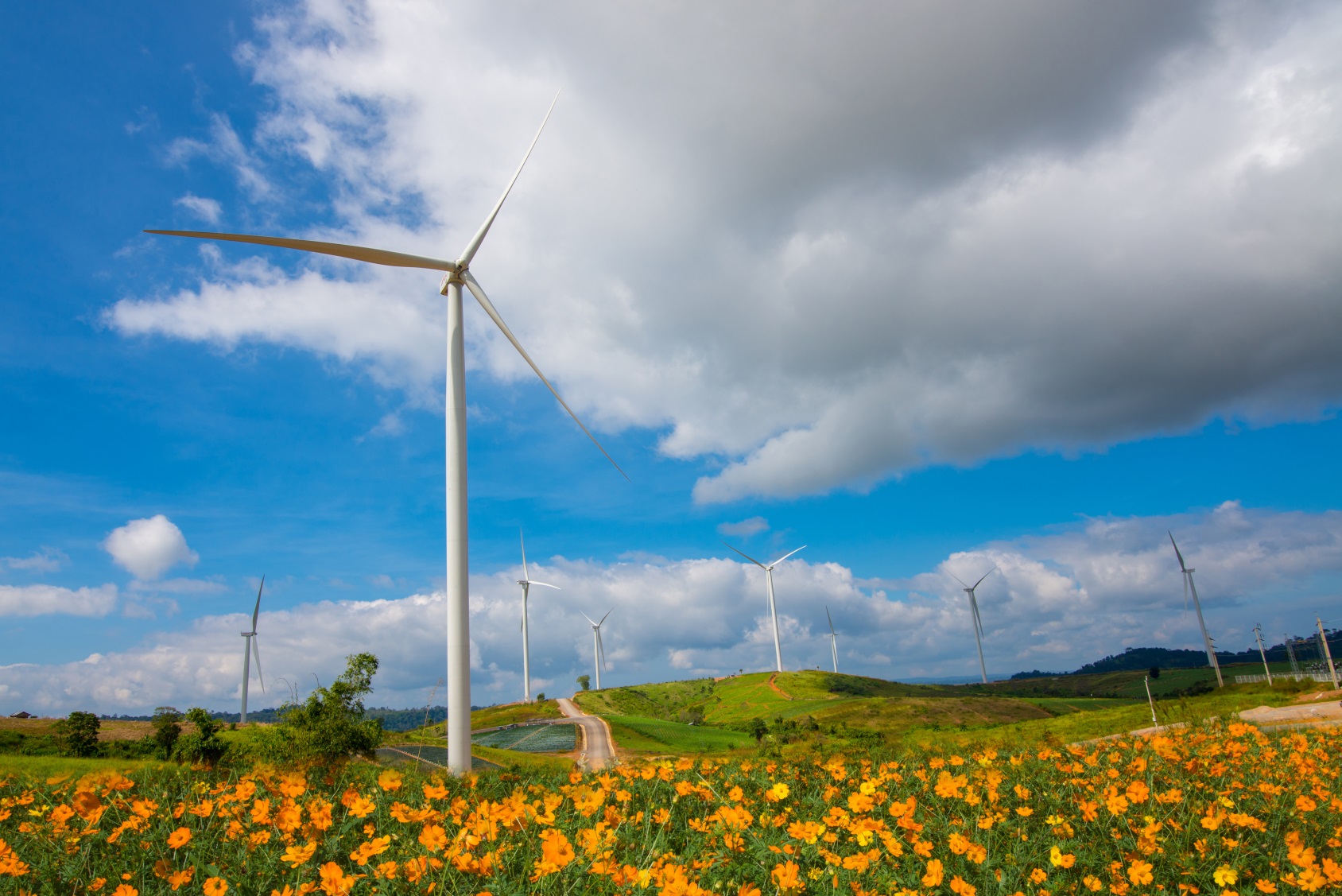 หลังจากนั้นนำท่านชม วัดพระธาตุผาซ่อนแก้ว ในบรรยากาศยามเย็น  เป็นวัดที่สร้างขึ้นใหม่และกำลังก่อสร้างเพิ่มเติม  ตั้งอยู่ในหมู่บ้านทางแดง ต.แคมป์สน บนเชิงเขาผาซ่อนแก้ว ได้ขึ้นชื่อว่าเป็นวัดที่มีความสวยงามวิจิตรตระการตา เนื่องจากนำศิลปะหลายแขนงมาผนวกเข้ากับการก่อสร้างในเชิงพระพุทธศาสนา และมีที่ตั้งอยู่บนเชิงเขาสูง ที่สามารถมองเห็นทัศนียภาพรอบด้านได้ 360 องศา กลายเป็นความสวยงามที่รวมเข้าไว้ด้วยกันทั้งในทางธรรม และในทางธรรมชาติ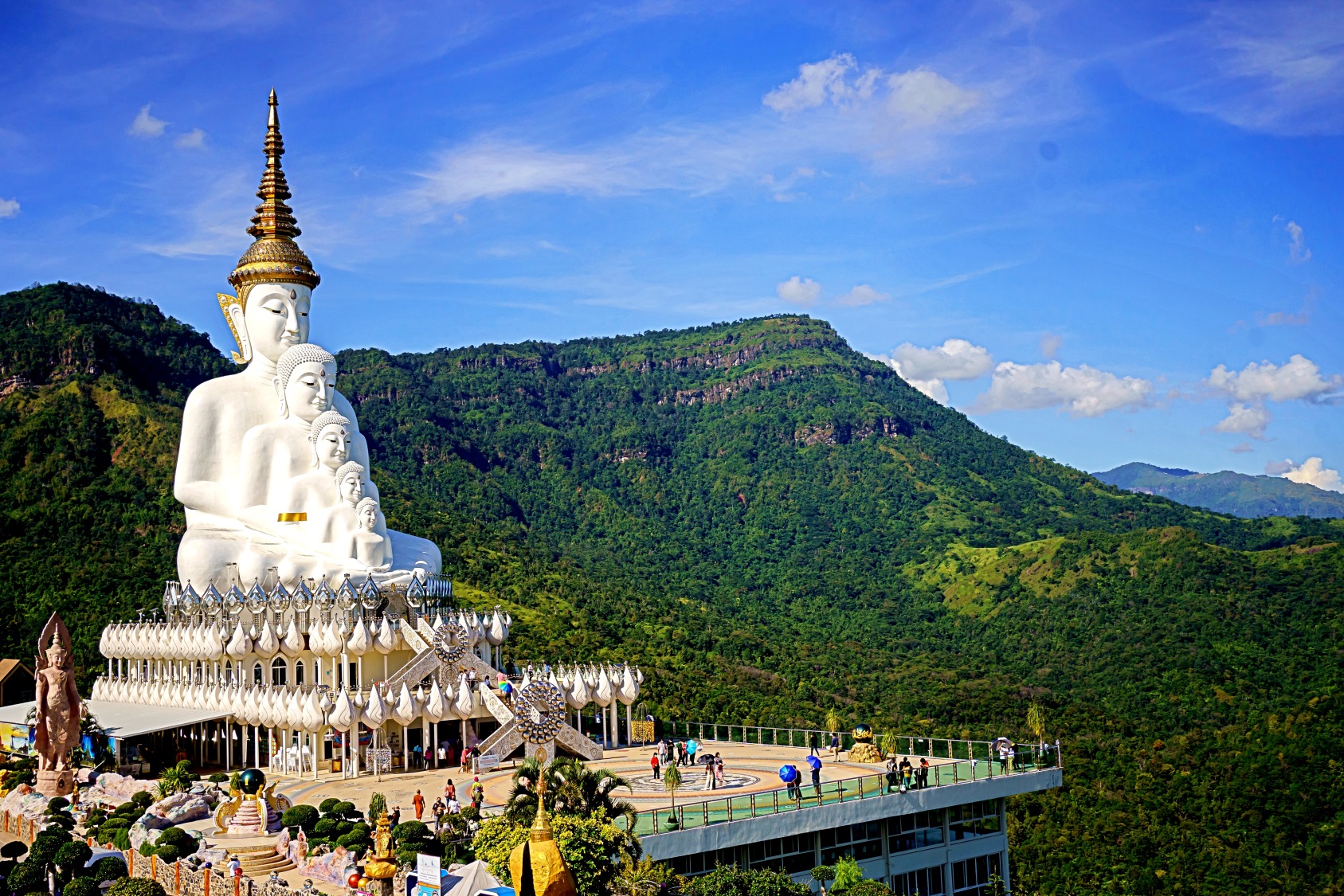 ค่ำรับประทานอาหารค่ำ ณ ร้านอาหาร (มื้อที่ 3)ที่พักเข้าสู่ที่พัก Imrial Phukaew Hill Resort หรือ ที่พักในระดับเทียบเท่าวันที่สองภูทับเบิก – ภูลมโล – อุทยานแห่งชาติภูหินร่องกล้า – วัดพระศรีรัตนมหาธาตุวรมหาวิหาร – กรุงเทพฯ  เช้ารับประทานอาหารเช้า ณ ห้องอาหารโรงแรม (มื้อที่ 4)นำท่านชม แปลงปลูกกะหล่ำปลี ที่ใหญ่ที่สุดของประเทศเปลี่ยนพาหนะเป็นรถท้องถิ่น ภูลมโล  ตั้งอยู่ในตำบลกกสะทอน อำเภอด่านซ้าย จังหวัดเลย ในเขตอุทยานแห่งชาติภูหินร่องกล้า ภูลมโลเป็นภูเขาที่ตั้งอยู่บนรอยต่อ ของสามจังหวัด คือ พิษณุโลก เพชรบูรณ์ และเลย สิ่งที่ทำให้ภูลมโลเป็นสถานที่ท่องเที่ยวที่ได้รับความสนใจจากนักท่องเที่ยวในเวลานี้ คือ เป็นจุดชมดอกนางพญาเสือโคร่งที่มีพื้นที่กว้างขวางนับ 1000 เป็นแหล่งท่องเที่ยวที่มีธรรมชาติ ที่สวยงามของขุนเขา และอากาศที่หนาวเย็น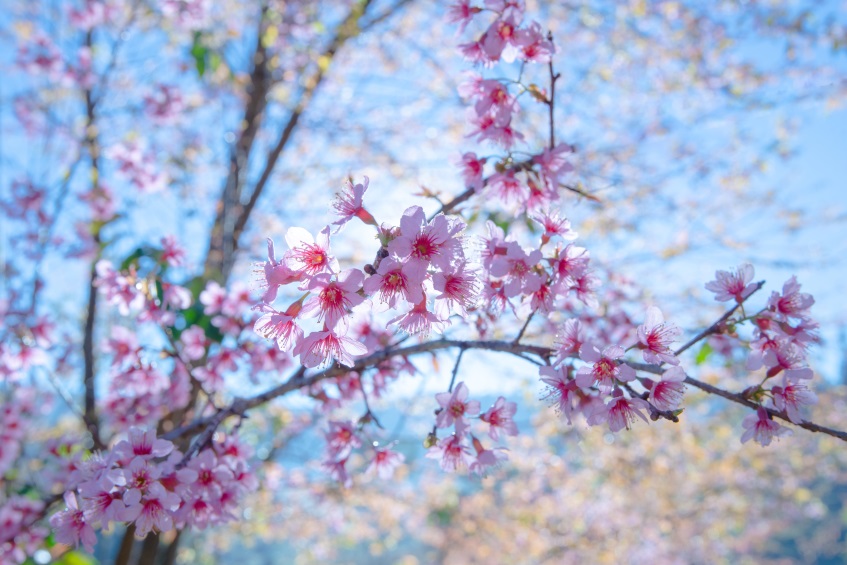 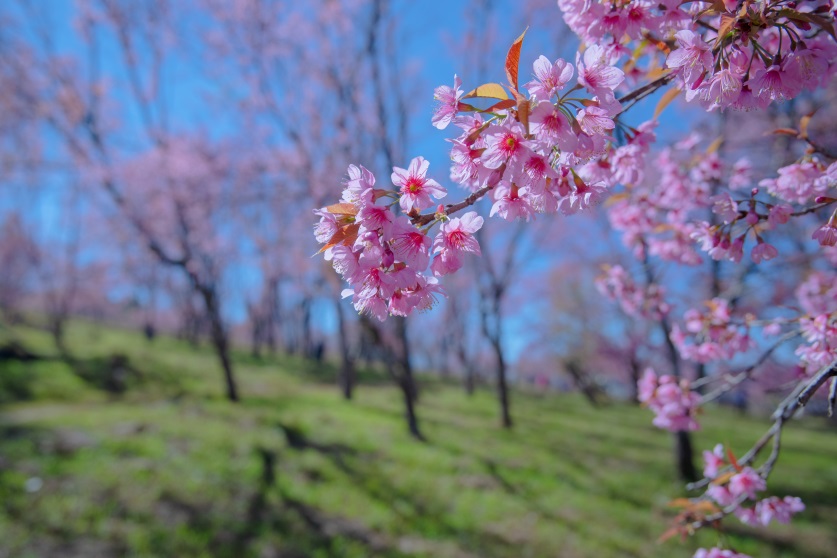 กลางวันรับประทานอาหารกลางวัน ณ ร้านอาหาร ( มื้อที่ 5 )นำทุกท่านเที่ยวชม อุทยานแห่งชาติภูหินร่องกล้า  ตั้งอยู่บนรอยต่อของสามจังหวัด คือ อ.ด่านซ้าย จังหวัดเลย อ.นครไทย จังหวัดพิษณุโลก และ อ.หล่มสัก จังหวัดเพชรบูรณ์ มีเนื้อที่ประมาณ 191,875 ไร่ เป็นพื้นที่ที่ มีธรรมชาติแปลก และสวยงาม ทั้งยังเป็นดินแดนแห่งประวัติศาสตร์ ที่สำคัญ อุทยานแห่งชาติ ภูหินร่องกล้าจึงเป็นอุทยานแห่งชาติเพียงแห่งเดียวในประเทศไทย ที่รักษาไว้ซึ่งประวัติศาสตร์ ของการสู้รบและความสวยงามทางธรรมชาติที่สมบูรณ์ ลักษณะภูมิอากาศภูหินร่องกล้า อากาศจะหนาวเย็นเกือบตลอดปี โดยเฉพาะในฤดูหนาว อุณหภูมิ จะต่ำประมาณ 4 องศาเซลเซียส ฤดูร้อนอากาศจะเย็นสบาย ฝนตกชุกในฤดูฝน อุณหภูมิเฉลี่ยตลอดปี ประมาณ 18-25 องศาเซลเซียสนำท่านสักการะ พระพุทธชินราช ณ วัดพระศรีรัตนมหาธาตุวรมหาวิหาร  หรือ “วัดใหญ่” ตั้งอยู่ที่ ถนนพุทธบูชา ริมฝั่งแม่น้ำ น่านด้าน ทิศตะวันออก ตรงข้ามกับศาลากลางจังหวัดพิษณุโลก เป็นพระอารามหลวง ชั้นเอก ชนิดวรมหาวิหาร เป็นที่รู้จักโดยทั่วไปในฐานะ สถานที่ประดิษฐานพระพุทธชินราช พระพุทธรูปที่ได้รับการยกย่องว่าสวยงามที่สุดในประเทศไทย วัดพระศรีรัตนมหาธาตุวรมหาวิหาร เป็นวัดที่มีประวัติยาวนานมาตั้งแต่สมัยกรุงสุโขทัย มีสถาปัตยกรรม ศิลปกรรม และประติมากรรมที่งดงามยิ่ง ถือได้ว่าเป็นมรดกทางศิลปวัฒนธรรมอันล้ำค่าของเมืองพิษณุโลก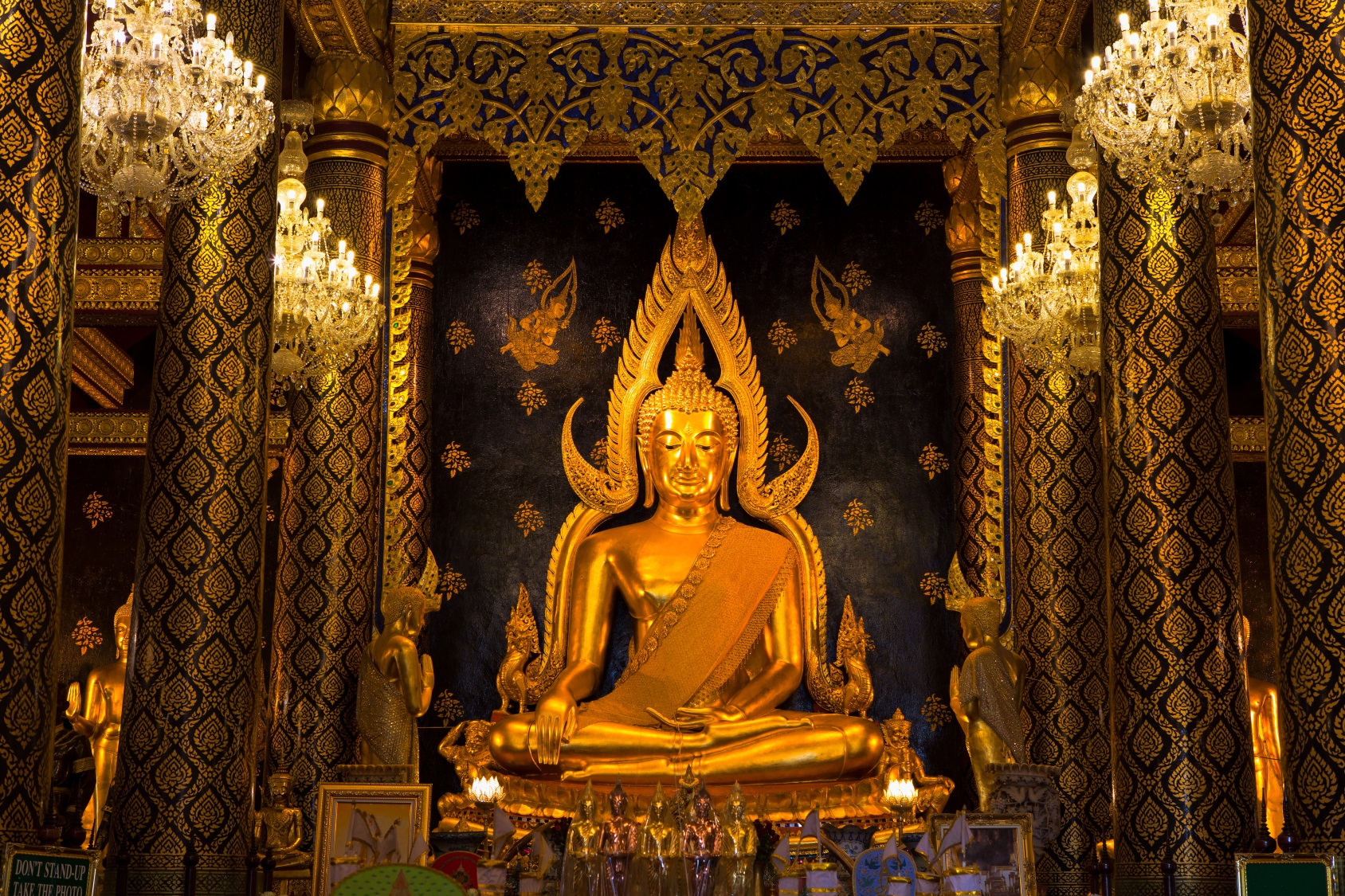 ค่ำรับประทานอาหารค่ำ ณ ร้านอาหาร (มื้อที่ 6)23.00 น.เดินทางถึงกรุงเทพโดยสวัสดิภาพหมายเหตุ:โปรแกรมทัวร์อาจเปลี่ยนแปลงตามความเหมาะสม เนื่องจากสภาพอากาศ / การจราจร / เที่ยวบินเปลี่ยนแปลง โดยมิได้แจ้งให้ทราบล่วงหน้าเพื่อให้ท่านได้เที่ยวครบตามโปรแกรม และคำนึงถึงผลประโยนช์ของท่านเป็นหลักหมายเหตุ:โปรแกรมทัวร์อาจเปลี่ยนแปลงตามความเหมาะสม เนื่องจากสภาพอากาศ / การจราจร / เที่ยวบินเปลี่ยนแปลง โดยมิได้แจ้งให้ทราบล่วงหน้าเพื่อให้ท่านได้เที่ยวครบตามโปรแกรม และคำนึงถึงผลประโยนช์ของท่านเป็นหลักกําหนดวันเดินทางผู้ใหญ่พัก 2-3 ท่าน (ท่านละ)พักเดี่ยว เพิ่มท่านละ28 - 29 ม.ค. 25664,900 บาท /ท่าน1,000 บาท/ท่าน04 - 05 ก.พ. 25664,900 บาท /ท่าน1,000 บาท/ท่าน*กรุ๊ปออกเดินทาง ขั้นต่ำ 8 ท่าน**กรุ๊ปออกเดินทาง ขั้นต่ำ 8 ท่าน**กรุ๊ปออกเดินทาง ขั้นต่ำ 8 ท่าน*ราคาทัวร์ข้างต้นยังไม่รวมค่าทิปมัคคุเทศน์และคนขับรถรวม  200 บาท/ท่าน/ทริป
โปรแกรมอาจจะมีการปรับเปลี่ยนตามความเหมาะสมของสภาพอากาศและฤดูกาลราคาทัวร์ข้างต้นยังไม่รวมค่าทิปมัคคุเทศน์และคนขับรถรวม  200 บาท/ท่าน/ทริป
โปรแกรมอาจจะมีการปรับเปลี่ยนตามความเหมาะสมของสภาพอากาศและฤดูกาลราคาทัวร์ข้างต้นยังไม่รวมค่าทิปมัคคุเทศน์และคนขับรถรวม  200 บาท/ท่าน/ทริป
โปรแกรมอาจจะมีการปรับเปลี่ยนตามความเหมาะสมของสภาพอากาศและฤดูกาลอัตราค่าบริการรวมรถนำเที่ยว รถท้องถิ่น และเรือ ตามรายการท่องเที่ยว (แบบจอยทัวร์)โรงแรมที่พัก 2 คืน ตามที่ระบุในรายการ หรือเทียบเท่า(พักได้ 2-3 ท่าน) / กรณีพักเดี่ยวมีค่าใช้จ่ายเพิ่ม
กรณีห้อง TWIN BED (เตียงเดี่ยว 2 เตียง) โรงแรมไม่มีหรือเต็ม ทางบริษัทขอปรับเป็นห้อง DOUBLE BED (เตียงใหญ่ 1 เตียง) แทน โดยมิต้องแจ้งให้ทราบล่วงหน้า หรือหากต้องการห้องพักแบบ DOUBLE BED (เตียงใหญ่ 1 เตียง) ทางโรงแรมไม่มีหรือเต็ม ทางบริษัทขอปรับเป็นห้อง TWIN BED (เตียงเดี่ยว 2 เตียง) แทน โดยมิต้องแจ้งให้ทราบล่วงหน้า เช่นกัน กรณีพักแบบ TRIPLE ROOM 3 ท่าน 1 ห้อง ท่านที่ 3 อาจเป็นเตียงเสริม หรือ SOFA BED หรือเสริมฟูกที่นอน ทั้งนี้ขึ้นอยู่กับรูปแบบการจัดห้องพักของโรงแรมนั้นๆค่าอาหารตามที่ระบุในรายการค่าธรรมเนียมสถานที่ท่องเที่ยว ตามที่ระบุในรายการทัวร์มัคคุเทศก์ ดูแลตลอดการเดินทางประกันอุบัติเหตุในระหว่างการเดินทาง (ตามเงื่อนไขกรมธรรม์)อัตราค่าบริการไม่รวมค่าใช้จ่ายส่วนตัวอื่นๆ ที่นอกเหนือรายการทัวร์ที่ระบุ อาทิ ค่าอาหารและเครื่องดื่ม ค่ารักษาพยาบาล (ในกรณีที่เกิดจากการเจ็บป่วยด้วยโรคประจำตัว) ค่าอาหารสำหรับท่านที่ทานเจ มังสวิรัติ และอาหารสำหรับมุสลิม โปรดติดต่อบริษัททัวร์ กรณีต้องการทานแยกจากเซตโต๊ะทัวร์ จะมีค่าใช้จ่ายเพิ่มเติมค่าใช้จ่ายที่มีการเปลี่ยนแปลงรายการท่องเที่ยว ที่เกิดจากผู้เดินทางเองค่าธรรมเนียมสถานที่ท่องเที่ยว สำหรับชาวต่างชาติที่ต้องชำระเพิ่ม อาทิ ค่าธรรมเนียมอุทยานแห่งชาติทิปมัคคุเทศก์ และพนักงานขับรถ จำนวน 200 บาท/ลูกค้า 1 ท่านเงื่อนไขการให้บริการการจองทัวร์และสำรองที่นั่ง 1.กรุณาส่งสำเนาบัตรประจำตัวประชาชน หรือสำเนาหนังสือเดินทาง ให้ทางบริษัทฯ ก่อนการเดินทางอย่างต่ำ 10 วัน  2.รายการทัวร์เมื่อชำระเงินแล้ว ไม่สามารถยกเลิก และไม่สามารถคืนเงินได้ทุกกรณี3.ชำระค่าทัวร์เต็มจำนวน ไม่มีการชำระมัดจำ4.ไม่สามารถเลื่อนหรือเปลี่ยนแปลงวันเดินทางได้5.โปรแกรมทัวร์อาจมีการสลับลำดับการเที่ยวเพื่อความเหมาะสม6.ไม่สามารถคืนเงินบางส่วนกรณีที่ไม่ได้ร่วมทริปในบางวัน***โปรแกรมทัวร์อาจเปลี่ยนแปลงตามความเหมาะสม เนื่องจากสภาพอากาศ / การจราจร /ไฟท์บินเปลี่ยนแปลง โดยมิได้แจ้งให้ทราบล่วงหน้าเพื่อให้ท่านได้เที่ยวครบตามโปรแกรม และคำนึงถึงผลประโยนช์ของท่านเป็นหลัก***ข้อแนะนำสำหรับการเดินทาง ในช่วงภาวะ โควิท 19 มาตรการการบริการบนรถ1.กรุณาตราจสอบมาตการเข้า-ออกของจังหวัดและปฎิบัติตามอย่างเคร่งคัด2.สมาชิกต้องใส่หน้ากากอนามัยตลอดการเดินทาง3.ก่อนขึ้น-ลงรถทุกครั้ง ทางบริษัทจะมีมาตรการ วัดไข้ และ ล้างมือด้วยเจลแอลกอฮอล์บนรถทางบริษัทขออนุญาต งดแจกขนม-อาหารว่าง ระหว่างที่อยู่บนรถการยกเลิกการเดินทาง***เงื่อนไขการยกเลิกทัวร์เป็นไปตามพระราชบัญญัติธุรกิจนำเที่ยวและมัคคุเทศก์***1. แจ้งยกเลิกการเดินทางล่วงหน้า ไม่น้อยกว่า 30 วัน คืนเงินค่าทัวร์โดยหักค่าใช้จ่ายที่เกิดขึ้นจริง2. แจ้งยกเลิกก่อนการเดินทาง 15-29 วัน ยึดเงิน 50% จากยอดที่ลูกค้าชำระมา ส่วนที่เหลือ 50% หัก ค่าใช้จ่ายที่เกิดขึ้นจริง (ถ้ามี)3. แจ้งยกเลิกการเดินทางน้อยกว่า 15 วันของการเดินทาง ขอสงวนสิทธิ์ไม่คืนเงินทั้งหมด** กรณีมีเหตุให้ยกเลิกทัวร์ โดยไม่ใช่ความผิดของบริษัททัวร์ ทางบริษัทคืนเงินค่าทัวร์โดยหักค่าใช้จ่ายที่เกิดขึ้นจริง(ถ้ามี) *ค่าใช้จ่ายที่เกิดขึ้นจริง เช่น ค่ามัดจำตั๋วเครื่องบิน โรงแรม ค่าวีซ่า และค่าใช้จ่ายจำเป็นอื่นๆหมายเหตุ (กรุณาอ่านรายละเอียดทุกข้อหมายเหตุ)1. กรุณาปฏิบัตรตามที่เจ้าหน้าที่แนะนำ เพื่อเป็นไปตามมาตรฐาน SHA (มาตรฐานท่องเที่ยวปลอดภัยด้าน  สุขอนามัย) และเพื่อความปลอดภัยในการท่องเที่ยว2. กรุณาจองล่วงหน้าก่อนเดินทางอย่างน้อย 14 วัน3. บริษัทฯ ขอสงวนสิทธิ์ที่จะเลื่อนการเดินทาง หรือปรับราคาค่าบริการขึ้น หรือยกเลิกการเดินทาง ในกรณีที่มีผู้ร่วมคณะไม่ถึง 8 ท่าน โดยบริษัทจะแจ้งให้ผู้เดินทางทราบล่วงหน้า4.กำหนดการนี้อาจเปลี่ยนแปลงได้ตามความเหมาะสมของหมู่คณะ เวลา สภาพการจราจร และสภาพภูมิอากาศใน ขณะนั้น โดยคำนึงถึงความปลอดภัยและประโยชน์ของผู้เดินทางเป็นสำคัญ5.บริษัทขอสงวนสิทธิ์ยกเลิก หรือเลื่อนการเดินทาง ในกรณีที่ผู้เดินทางไม่ครบตามจำนวนที่กำหนด